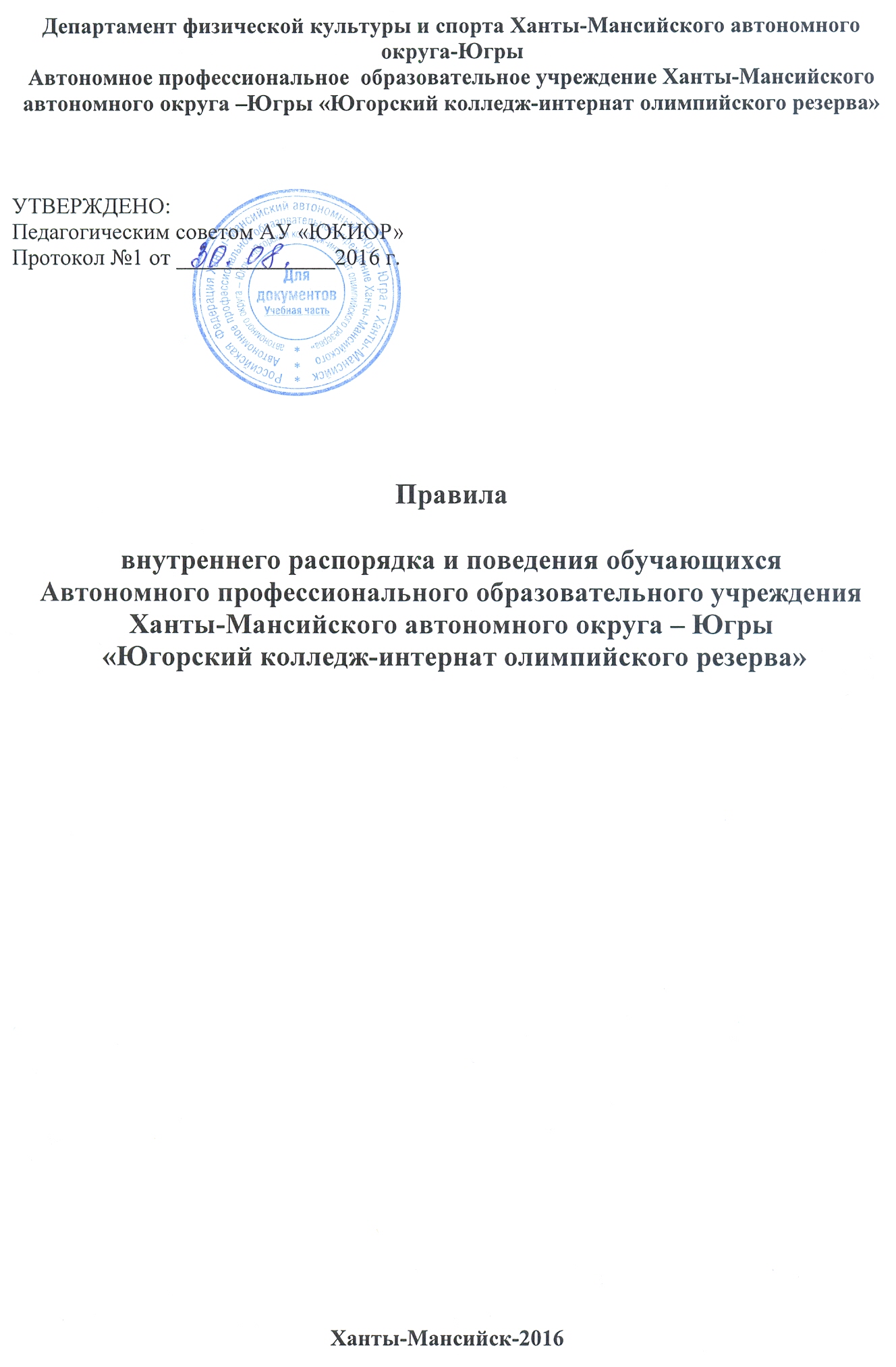 1. Общие положения1.1.  Настоящие правила внутреннего распорядка и поведения обучающихся Автономного профессионального образовательного учреждения Ханты-Мансийского автономного округа – Югры  «Югорский колледж-интернат олимпийского резерва» (далее –колледж) разработаны на основании нормативных   документов РФ, локальных  актов  колледжа:- 	Конституции Российской Федерации;- 	Федерального закона Российской Федерации «Об образовании в Российской Федерации» от 29 декабря 2012г. №273-ФЗ (в редакции 2015г.);-  Приказа Министерства образования и науки Российской Федерации от 14 июня 2013г. № 464 «Об утверждении Порядка организации и осуществления образовательной деятельности по образовательным программам среднего профессионального образования», зарегистрированного  Министерством юстиции 30 июля  2013г. № 292000;- Приказа Министерства образования и науки РФ от 18.04.2013 г. №  291 « Об утверждении положения о практике обучающихся, осваивающих основные профессиональные образовательные среднего профессионального образования»;- Приказа Министерства образования и науки Российской Федерации № 968 от 16 августа 2013 г. «Об утверждении Порядка проведения государственной итоговой аттестации по образовательным программам среднего профессионального образования»;- Устава АУ "Югорский колледж-интернат олимпийского резерва";- Правил внутреннего трудового распорядка работников колледжа;- Правил охраны труда и техники безопасности в колледже.1.2.  Правила внутреннего распорядка и поведения обучающихся принимаются и утверждаются на заседании Педагогического совета  колледжа, с учётом мнения  Совета  лидеров колледжа и распространяются на всех обучающихся в колледже.Изменения и дополнения в Правила могут вноситься администрацией колледжа по согласованию с  Советом лидеров и с последующим утверждением на заседании Педагогического  совета колледжа.1.3. Настоящие Правила имеют целью укрепление учебной и трудовой дисциплины, создание комфортных условий для обучающихся, результативности обучения и воспитания.1.4. Обучающиеся обязаны добросовестно учиться, тренироваться, соблюдать учебную и производственную дисциплину, своевременно и точно исполнять распоряжения администрации, преподавателей и сотрудников колледжа, соблюдать требования по охране труда, технике безопасности и производственной санитарии, бережно относиться к имуществу колледжа.1.5.  В  колледже  не допускается  создание  и деятельность  организационныхструктур: политических партий, общественно-политических и религиозных движений и организаций (объединений).1.6.  Вопросы,  связанные  с  применением  Правил  решаются администрацией колледжа в пределах предоставленных ей прав самостоятельно, а в случаях, предусмотренных действующим законодательством, совместно или по согласованию с Советом  лидеров, с учётом мнений обучающихся.1.7. При  поступлении   в   колледж  обучающиеся  знакомятся  с  настоящимиПравилами.	1.8. Настоящие правила  вступают в силу с 01 августа 2016 года.2. Основные права и обязанности обучающихся2.1. Обучающиеся колледжа имеют право: - участвовать в обсуждении и решении вопросов деятельности колледжа, в том числе через органы самоуправления и общественные организации;- обжаловать приказы и распоряжения администрации колледжа в установленном законодательством Российской Федерации порядке;- бесплатно пользоваться библиотекой, информационными ресурсами, услугами учебных, спортивных, социально-бытовых, лечебных и других подразделений колледжа в порядке, установленном Уставом колледжа;- получать качественное образование по избранной специальности в соответствии с федеральными  государственными образовательными стандартами по уровням образования;-	получать  качественные услуги  по организации учебно-тренировочного  и соревновательного процессов  по избранным  видам спорта;- посещать факультативные занятия, кружки, секции, клубы по интересам (в пределах основной образовательной программы);- в исключительных случаях (подтверждаемых соответствующими документами) обучаться по индивидуальным графикам, согласованным с учебно-методическим отделом колледжа;- получать стипендию установленного размера (на основании существующих локальных актов образовательной организации);- переходить  в колледже с одной образовательной программы и (или) формы обучения на другую в порядке, утвержденном  локальным актом колледжа;- на моральное и (или) материальное поощрение за особые успехи в учебе, спорте  и активное участие в общественной работе колледжа;- избирать и быть избранным в различные органы самоуправления колледжа;- на уважение личного достоинства, свободное выражение собственных взглядов и убеждений;- на перевод в другое учебное заведение (по соглашению сторон);- на восстановление после академического отпуска и по иным причинам в течение не более чем 5 лет после отчисления. 2.2.    Обучающиеся  колледжа  обязаны:- выполнять требования Устава колледжа и соблюдать Правила внутреннего распорядка колледжа, настоящие Правила и другие локальные акты колледжа, регламентирующие обучение, тренировочный, соревновательный процессы  и воспитание обучающихся;- за время обучения в колледже выполнять требования, предусмотренные основными  образовательными программами колледжа: основного общего, среднего общего и среднего профессионального образования;- глубоко овладевать теоретическими знаниями и практическими навыками; - выполнять в установленные учебными планами и программами сроки все виды заданий, промежуточных и итоговых испытаний;- посещать в полном объеме все обязательные учебные занятия, тренировочный процесс  и внеклассные мероприятия;- постоянно стремиться к духовному и физическому совершенствованию, посещая кружки, секции, клубы по интересам;- активно и сознательно участвовать в общественно-полезном труде, самообслуживании в колледже и общежитии, а также в дежурстве по колледжу;- беречь честь колледжа;- соблюдать правила техники безопасности, пожарной безопасности, бережливо и экономно относиться к расходованию ресурсов (электроэнергии, воды, тепла и др.);- соблюдать правила личной гигиены, санитарные нормы в быту и во время учебы;-  вести здоровый образ жизни;- не курить, не употреблять алкогольных и алкоголь-содержащих напитков; - не допускать применения физической силы для выяснения отношений друг с другом, морального и психологического насилия над личностью, запугивания и вымогательства;- не допускать любых действий, влекущих за собой опасные последствия для окружающих;- беречь собственность колледжа;-  нести ответственность за сохранность имущества колледжа, а в случае его порчи или утери, возмещать колледжу нанесенный ущерб в полном объеме;- соблюдать и поддерживать чистоту и установленный порядок в помещениях и на территории колледжа, поддерживать необходимое эксплуатационное состояние оборудования, инструмента, инвентаря, спортивных помещений и сооружений; - относиться с уважением к любому сотруднику колледжа;- не использовать на территории колледжа при общении нецензурную брань.2.3. К обучающемуся, не соблюдающему требования Устава колледжа, правил внутреннего распорядка, иных локальных актов колледжа, не выполнившему в установленные сроки учебный план, могут быть применены следующие дисциплинарные взыскания: замечание, выговор, строгий выговор, отчисление из колледжа.3. Организация учебного процесса и режим занятий      3.1. Учебный год в колледже начинается 1 сентября и заканчивается в соответствии с учебным планом по каждой основной образовательной программе соответствующего  уровня и форме обучения.       3.2. Максимальная учебная нагрузка обучающегося  на каждом уровне образования определена  санитарными нормами и правилами, федеральными государственными образовательными стандартами  по уровням образования;     3.3. Учебная неделя шестидневная.      3.4. Продолжительность занятия – 40 минут с перерывами для отдыха 10 минут и большим перерывом для приема пищи 30 минут.Занятия проводятся по классам, группам, подгруппам.      3.5. Для всех учебных дисциплин, курсов и профессиональных модулей предусмотрена обязательная промежуточная аттестация.     3.6. Определены следующие виды самостоятельной работы обучающихся: выполнение домашнего задания, конспектирование,  самостоятельное изучение отдельных тем по дисциплине, решение практических и ситуационных задач, написание докладов и рефератов, участие в исследовательской и экспериментальной работе, индивидуальный проект и т.д..     3.7. Интенсивность изучения дисциплин в неделю составляет от 1 до 6 часов в зависимости от общего объема часов и распределения дисциплин по классам, курсам, триместрам, полугодиям и семестрам (в соответствии с уровнем, получаемого образования).      3.8. Практика студентов, осваивающих программы среднего профессионального образования, представляет собой вид учебных занятий обеспечивающих практико-ориентированную подготовку обучающихся. Предусмотрены следующие виды практик: учебная и производственная. Производственная практика состоит из двух этапов: практики по профилю специальности и преддипломной практики.	Учебная и производственная практика проводится образовательным учреждением при освоении студентами профессиональных  компетенции в рамках профессиональных модулей. Практика реализуется в несколько периодов в соответствии с графиком  учебного процесса.     3.9. Количество консультаций в среднем профессиональном образовании предусматривается из расчета 4 часа на одного обучающегося на каждый учебный год. Формы консультаций: групповые, индивидуальные.Для выпускников 9-х и 11-х классах предусмотрены консультации и дополнительные занятия в рамках  части учебного плана, формируемой образовательной организацией для прохождения государственной итоговой аттестации в форме ЕГЭ и ОГЭ.      3.10. Не менее двух раз в течение полного учебного года для обучающихся среднего профессионального образования устанавливаются каникулы общей продолжительностью 8-11 недель в год, в т. ч.в зимний период - не менее 2-х недель.Для обучающихся 6(5)-11 классов каникулы предоставляются в соответствии с  годовым  календарным учебным графиком, соответствующим санитарным требованиям и нормам.    3.11.   Нерабочие, праздничные дни устанавливаются в соответствии с требованиями Трудового кодекса РФ, а переносы праздничных дней производятся в соответствии с постановлениями Правительства РФ.   3.12.  В рабочее время запрещается освобождать обучающихся от учебных занятий для выполнения общественных и иных дел, не связанных с учебным процессом. В исключительных случаях право подобного освобождения обучающегося от занятий имеет директор колледжа (заместитель директора по учебной работе), и каждый конкретный случай освобождения  от занятий оформляется заявлением  родителей (законных представителей) несовершеннолетних или совершеннолетних обучающихся. В случае массового освобождения обучающихся, связанных с  выездом на  тренировочные сборы  и соревнования, отъезд оформляется приказом по колледжу или распоряжением учебной части.3.13. В помещениях колледжа воспрещается:- громкий разговор и шум в коридорах во время занятий;- хождение в головных уборах;- нахождение в учебных кабинетах, лабораториях в верхней одежде;- курение запрещено во всех учебных, производственных и жилых помещениях, а также на всей территории колледжа.     3.14.  В учебных кабинетах и лабораториях, спортивных объектах вывешиваются инструкции по технике безопасности и охране труда, заводятся журналы инструктажа по технике безопасности.    3.15.  В холлах, вестибюлях и коридорах учебных,  спортивных и жилыхпомещений вывешивается план эвакуации на случай пожара и специальные знаки.     3.16. В колледже установлен пропускной режим. Для осуществления пропускного режима и охраны общественного порядка в колледже создан отдел охраны и безопасности, заключен договор с охранной организацией, осуществляющей свою деятельность в соответствии с положением о пропускном режиме и заключенным договором.4. Общие правила поведения 	4.1.  Обучающийся приходит в колледж за  10 минут до начала занятий, сезонную верхнюю одежду сдает в гардероб.4.2.  Обучающийся  присутствует на занятиях аккуратно одетым, причесанным.4.3.  С собой обучающийся должен иметь учебную сумку, в которой находятся учебники, тетради и другой учебный материал, если он требуется к уроку.4.4. В колледж нельзя приносить, использовать оружие (в том числе их муляжи), колющие и режущие предметы, взрывчатые, взрывоопасные, огнеопасные вещества, спиртные напитки, наркотики и другие одурманивающие средства, токсичные вещества и яды.4.5. Обучающийся имеет право иметь при себе мобильный телефон, но во время занятий он должен быть отключен.4.6.  В колледж нельзя приносить и распространять печатную продукцию, не имеющую отношения к образовательному процессу.4.7. Нельзя опаздывать на занятия, приходить в аудиторию после звонка, покидать и пропускать занятия без уважительной причины.4.8.   В случае пропуска занятий по болезни обучающийся предоставляет куратору группы (классному руководителю) медицинскую справку. В случае пропуска занятий без уважительной причины обучающийся предоставляет объяснительную записку заместителю директора по учебной  работе.4.9. В период отсутствия обучающегося на занятиях ответственность за прохождение программы ложится на обучающегося.4.10.  Обучающийся бережно относится к имуществу колледжа, а также к имуществу всех лиц, находящихся в здании и на территории колледжа.5. Поощрения и взыскания, налагаемые на обучающихся	5.1.	За успехи в освоении образовательных программ, спортивно-тренировочных мероприятиях  и другой работе для обучающихся устанавливаются различные формы морального и материального поощрения:- благодарность;- награждение Почетной грамотой, Благодарственным письмом;- назначение повышенной стипендии;- назначение персональной или именной стипендии, либо выдвижение на ее присуждение;- занесение имени выпускника на Доску почета колледжа.	5.2.	За невыполнение учебного плана в установленные сроки по неуважительной причине, невыполнение обязанностей, предусмотренных Уставом колледжа, нарушение Положения о правилах внутреннего распорядка обучающихся к обучающимся могут быть применены дисциплинарные взыскания: замечание; выговор.	5.3.	Отчислению из колледжа подлежат обучающиеся, получившие в ходе промежуточной аттестации оценку «неудовлетворительно» по трем и более дисциплинам, имеющие пропуски учебных занятий за очередной семестр (триместр)  без уважительных причин более 50% занятий в совокупности по различным предметам, употребление наркотических средств, порчу имущества колледжа в крупных размерах, а также по собственному желанию, в том числе в связи с переводом в другое учебное заведение или по состоянию здоровья (студенты, достигшие совершеннолетнего возраста), в связи с призывом на военную службу, нарушением Устава колледжа, нарушением  правил внутреннего трудового распорядка; за нарушение правил проживания в общежитии;  за невыполнение условий договора (для студентов, обучающихся).Лист согласованияЛист  ознакомления обучающихся с Правилами внутреннего распорядка и поведения обучающихся Автономного профессионального образовательного учреждения Ханты-Мансийского автономного округа – Югры «Югорский колледж-интернат олимпийского резерва»Разработал:Разработал:Разработал:Согласовано:Согласовано:Согласовано:Заместитель директора по УРЗаместитель директора по УРЗаместитель директора по УРДиректорДиректорДиректорДолжностьДолжностьДолжностьДолжностьДолжностьДолжностьКеримуллова Л.Н.Керимуллова Л.Н.Керимуллова Л.Н.Малышкин В.В.Малышкин В.В.Малышкин В.В.ПодписьФ.И.О.Ф.И.О.ПодписьФ.И.О.Ф.И.О.«    »                 2016 г.«    »                 2016 г.«    »                   2016 г.«    »                   2016 г.ДатаДатаДатаДатаЗаведующая общежитиемЗаведующая общежитиемЗаведующая общежитиемДолжностьДолжностьДолжностьКривулько И.Т.Кривулько И.Т.Кривулько И.Т.ПодписьФ.И.О.Ф.И.О.«    »                    2016 г.«    »                    2016 г.ДатаДатаНачальник отдела  по спортивной подготовкеНачальник отдела  по спортивной подготовкеНачальник отдела  по спортивной подготовкеДолжностьДолжностьДолжностьЕ.Г.ГирьятовичЕ.Г.ГирьятовичЕ.Г.ГирьятовичПодписьФ.И.О.Ф.И.О.«    »                   2016 г.«    »                   2016 г.ДатаДатаНачальник отдела воспитательной работы и внеурочной  деятельностиНачальник отдела воспитательной работы и внеурочной  деятельностиНачальник отдела воспитательной работы и внеурочной  деятельностиДолжностьДолжностьДолжностьМалышкина Л.А.Малышкина Л.А.Малышкина Л.А.ПодписьФ.И.О.Ф.И.О.«    »                   2016 г.«    »                   2016 г.ДатаДата№п/пФамилия, имя обучающегосяКласс (отделение)Роспись 